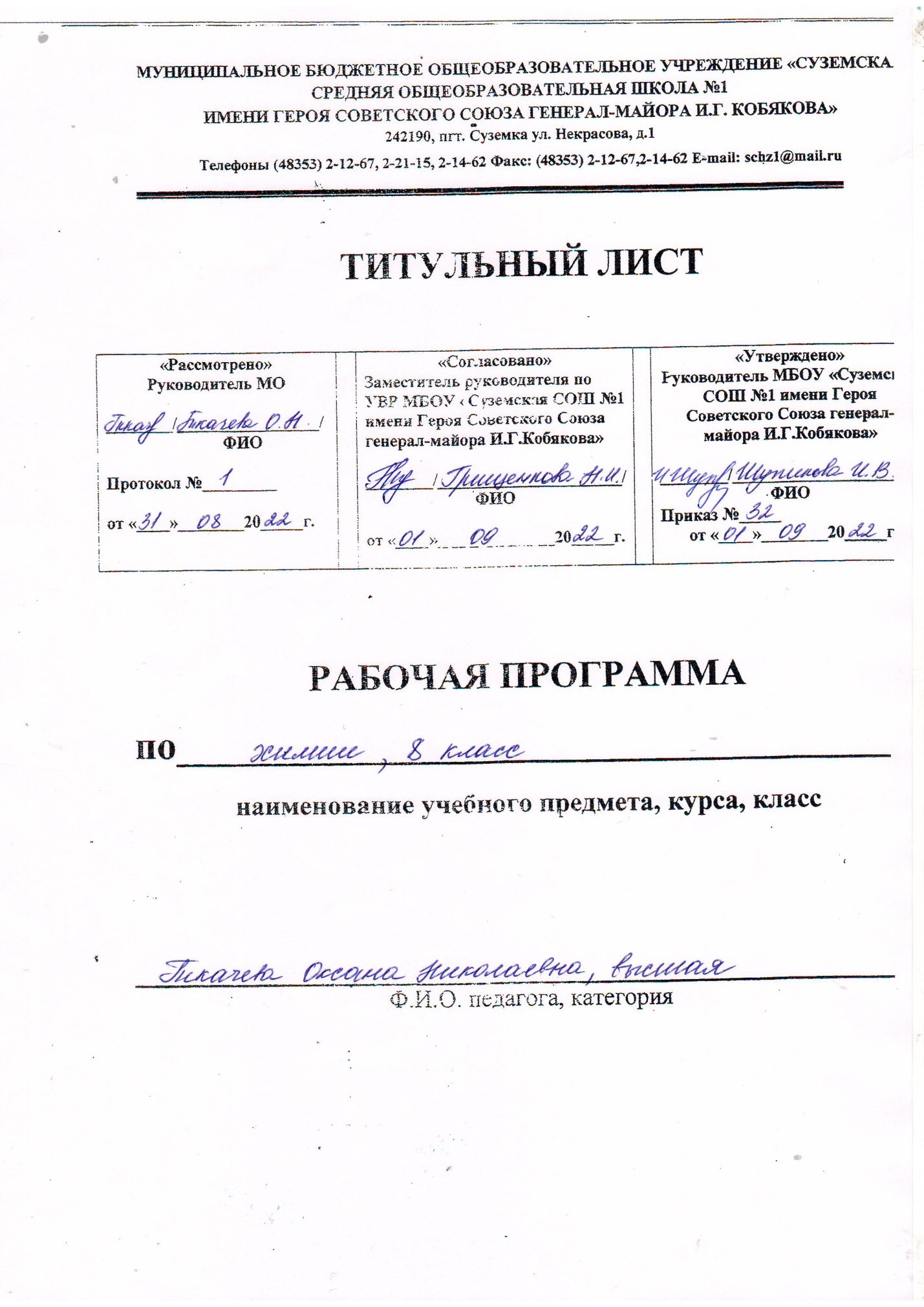  I.  ПЛАНИРУЕМЫЕ РЕЗУЛЬТАТЫ ОБУЧЕНИЯ.Изучение химии в основной школе дает возможность достичь следующих результатов в направлении личностного развития:    воспитание российской гражданской идентичности: патриотизма, любви и уважению к Отечеству, чувства гордости за свою Родину, за российскую химическую науку;    формирование целостного мировоззрения, соответствующего современному уровню развития науки  и общественной практики, а также социальному, культурному, языковому и духовному многообразию современного мира;    формирование ответственного отношения к учению, готовности и способности к саморазвитию и самообразованию на основе мотивации к обучению и познанию, выбору профильного образования на основе информации о существующих профессиях и личных профессиональных предпочтений, осознанному построению индивидуальной образовательной траектории с учетом устойчивых познавательных интересов;    формирование коммуникативной компетентности в образовательной, общественно полезной, учебно-исследовательской, творческой и других видах деятельности;    формирование понимания ценности здорового и безопасного образа жизни; усвоение правил индивидуального и коллективного безопасного поведения в чрезвычайных ситуациях, угрожающих жизни и здоровью людей;    формирование познавательной и информационной культуры, в том числе развитие навыков самостоятельной работы с учебными пособиями, книгами, доступными инструментами и техническими средствами информационных технологий;    формирование основ экологического сознания на основе признания ценности жизни во всех её проявлениях и необходимости ответственного, бережного отношения к окружающей среде;    развитие готовности к решению творческих задач, умения находить адекватные способы поведения и взаимодействия с партнерами во время учебной и внеучебной деятельности, способности оценивать проблемные ситуации и оперативно принимать ответственные решения в различных продуктивных видах деятельности (учебная поисково-исследовательская, клубная, проектная, кружковая и т. п. )Метапредметными результатами освоения основной образовательной программы основного общего образования являются:    овладение навыками самостоятельного приобретения новых знаний, организации учебной деятельности, поиска средств её осуществления;    умение планировать пути достижения целей на основе самостоятельного анализа условий и средств их достижения, выделять альтернативные способы достижения цели и выбирать наиболее эффективный способ, осуществлять познавательную рефлексию в отношении действий по решению учебных и познавательных задач.    умение понимать проблему, ставить вопросы, выдвигать гипотезу, давать определение понятиям, классифицировать, структурировать материал, проводить эксперименты, аргументировать собственную позицию, формулировать выводы и заключения;    умение соотносить свои действия с планируемыми результатами, осуществлять контроль своей деятельности в процессе достижения результата, определять способы действий в рамках предложенных условий и требований, корректировать свои действия в соответствии с изменяющейся ситуацией;    формирование и развитие компетентности в области использования инструментов и технических средств информационных технологий (компьютеров и программного обеспечения) как инструментально основы развития коммуникативных и познавательных универсальных учебных действий;    умение создавать, применять и преобразовывать знаки и символы, модели и схемы для решения учебных и познавательных задач;    умение извлекать информацию из различных источников (включая средства массовой информации, компакт-диски учебного назначения, ресурсы Интернета), свободно пользоваться справочной литературой, в том числе и на электронных носителях, соблюдать нормы информационной избирательности, этики;    умение на практике пользоваться основными логическими приемами, методами наблюдения, моделирования, объяснения, решения проблем, прогнозирования и др.;    умение организовывать свою жизнь в соответствии с представлениями о здоровом образе жизни, правах и обязанностях гражданина, ценностях бытия, культуры и социального взаимодействия;    умение выполнять познавательные и практические задания, в том числе проектные;    умение самостоятельно и аргументированно оценивать свои действия и действия одноклассников, содержательно обосновывая правильность или ошибочность результата и способа действия, адекватно оценивать объективную трудность как меру фактического или предполагаемого расхода ресурсов на решение задачи, а также свои возможности в достижении цели определенной сложности;    умение работать в группе – эффективно сотрудничать и взаимодействовать на основе координации различных позиций при выработке общего решения в совместной деятельности; слушать партнера, формулировать и аргументировать свое мнение, корректно отстаивать свою позицию и координировать ее с позиции партнеров, в том числе в ситуации столкновения интересов; продуктивно разрешать конфликты на основе учета интересов и позиций всех его участников, поиска и оценки альтернативных способов разрешения конфликтов.Предметными результатами освоения Основной образовательной программы основного общего образования являются:    формирование первоначальных систематизированных представлений о веществах, их превращениях и практическом применении; овладение понятийным аппаратом и символическим языком химии;    осознание объективно значимости основ химической науки как области современного естествознания, химических превращений органических и неорганических веществ как основы многих явлений живой и неживой природы; углубление представлений о материальном единстве мира;      овладение основами химической грамотности: способностью анализировать и объективно оценивать жизненные ситуации, связанные с химией, навыками безопасного обращения с веществами, используемыми в повседневной жизни; умением анализировать и планировать экологически безопасное поведение в целях сбережения здоровья и окружающей среды;    формирование умений устанавливать связи между реально наблюдаемыми химическими явлениями и процессами, происходящими в микромире, объяснять причины многообразия веществ, зависимость их свойств от состава и строения, а также зависимость применения веществ от их свойств;    приобретения опыта использования различных методов изучения веществ; наблюдения за их превращениями при проведении несложных химических экспериментов с использованием лабораторного оборудования и приборов;    умение оказывать первую помощь при отравлениях, ожогах и других травмах, связанных с веществами и лабораторным оборудованием;    овладение приемами работы с информацией химического содержания, представленной в разно форме (в виде текста, формул, графиков, табличных данных, схем, фотографий и др.)    создание основы для формирования интереса к расширению и углублению химических знаний и выбора химии как профильного предмета при переходе на ступень среднего (полного) общего образования, а в дальнейшем и в качестве сферы свое профессиональной деятельности;    формирование представлений о значении химической науки в решении современных экологических проблем, в том числе в предотвращении техногенных и экологических катастроф.                                      II. СОДЕРЖАНИЕ  УЧЕБНОГО КУРСА8 класс. Начальный курс химии( 2 часа в неделю; всего 68 часов)     Тема 1. Первоначальные Химические понятия (20часов)Химия в окружающем мире. Чистые вещества и смеси. Разделение смесей. Химические и физические свойства веществ. Физические  явления. Химические реакции, условия их протекания и признаки. Правила безопасного поведения в химической лаборатории и обращения с оборудованием и веществами. Атомно-молекулярное учение. Роль Р.Бойля, Дж. Дальтона и М.В.Ломоносова в создании и развитии этого учения. Атомы и химические элементы. Химические знаки,  роль И. Берцелиуса в создании современной химической символики. Относительная атомная масса. Валентность химических элементов. Молекулы. Относительная молекулярная масса. Химический состав и химическая формула. Формулы и номенклатура бинарных соединений. Вещества с молекулярным и немолекулярным строением.  Закон постоянства состава Ж.Пруста.Уравнения химических реакций. Закон сохранения массы, приоритет М.В.Ломоносова в его открытии. Работы в этой области А.Лавуазье. Стехиометрические коэффициенты.Количество вещества. Моль. Молярная масса. Агрегатное состояние вещества. Газы. Закон Авогадро. Молярный объем газа. Относительная плотность газов.Жидкости. Растворы и их количественная характеристика. Массовая доля, молярная концентрация. Растворимость веществ, кривые растворимости.Атомно-молекулярное учение. Роль Р.Бойля, Дж. Дальтона и М.В.Ломоносова в создании и развитии этого учения. Атомы и химические элементы. Химические знаки,  роль И. Берцелиуса в создании современной химической символики. Относительная атомная масса. Валентность химических элементов. Молекулы. Относительная молекулярная масса. Химический состав и химическая формула. Формулы и номенклатура бинарных соединений. Вещества с молекулярным и немолекулярным строением.  Закон постоянства состава Ж.Пруста.Уравнения химических реакций. Закон сохранения массы, приоритет М.В.Ломоносова в его открытии. Работы в этой области А.Лавуазье. Стехиометрические коэффициенты.Демонстрации и лабораторные опыты1 моль некоторых твердых и жидких веществ, молярный объем газов при нормальных условиях.Разделение магнитом опилок из железа и цветных металлов.Соединение серы с железом. Опыты, иллюстрирующие закон сохранения массы веществ.Набор моделей атомов.Рассмотрение веществ с различными химическими свойствамиРазделение смесей.Примеры химических явлений.Практические работы№1.Приемы безопасной работы в лаборатории.№2.Очистка загрязненной поваренной соли»УпражненияОпределение по Периодической системе округленных значений относительных атомных масс, относительных молекулярных и молярных масс по химическим формулам.Составление формул бинарных соединений по валентности элементов и определение валентностей по данной формуле.Определение массовой доли элемента в веществе по его молекулярной формуле; массовой доли вещества в растворе.Расчеты по формулам количества вещества, массы, объема, плотности веществ.Доказательство справедливости закона сохранения массы по уравнению реакции.Расстановка коэффициентов в схемах уравнений химических реакций.. Распознавание физических и химических явлений, чистых веществ и смесей веществ.Контрольная работа № 1   по теме «Первоначальные химические понятия»Тема 2. Кислород.Горение (5 часов). Тема 3. Водород (3 часа). Тема 4. Растворы. Вода (7 часов) Тема 5. Количественные отношения в химии  (5 часов). Тема 6. Основные классы неорганических соединений (12 часов) Химические элементы, простые и сложные вещества. Кислород - элемент и простое вещество. Озон и его значение. Аллотропия. Свойства, применение и получение кислорода.Водород - элемент и простое вещество. Свойства, применение и получение водорода. Водород как экологически чистое топливо.Воздух - смесь газов. Горение веществ на воздухе и в чистом кислороде. Условия возгорания веществ и прекращения горения. Меры по защите воздуха от загрязнения. Тепловой эффект химической реакции. Термохимические уравнения.Вода - соединение водорода с кислородом, оксид.  Свойства и применение воды. Значение растворов. Получение дистиллированной воды. Меры по защите воды от загрязнения. Жидкости. Растворы и их количественная характеристика. Массовая доля, молярная концентрация. Растворимость веществ, кривые растворимости.Количество вещества. Моль. Молярная масса. Агрегатное состояние вещества. Газы. Закон Авогадро. Молярный объем газа. Относительная плотность газов.Оксиды: состав, классификация, номенклатура, свойства и применение.Основания: состав, классификация, номенклатура, свойства и применение.Кислоты: состав, классификация, номенклатура, свойства и применение. Кислотно-основные индикаторы. Обращение с едкими веществами.Соли: состав, классификация, номенклатура, свойства и применение.Генетические связи между веществами разных классов. Демонстрации и лабораторные опытыПолучение водорода  в приборе для получения газов и исследование его свойств.Получение кислорода и наполнение им газометра, исследование свойств кислорода..Демонстрация разных способов ликвидации очага возгорания.Демонстрация экзотермической и эндотермической реакций.Разложение воды электрическим током.Дистилляция воды,  исследование  электропроводности дистиллированной воды.Образцы веществ различных классов.Распознавание кислот и щелочей с помощью растворов индикаторов и индикаторной бумаги.1 моль некоторых твердых и жидких веществ, молярный объем газов при нормальных условиях.Практические работы№3 Получение и свойства кислорода.№4. Получение водорода и исследование его свойств.№5. Приготовление растворов солей с определенной массовой долей растворенного вещества№6.Решение экспериментальных задач по теме «Важнейшие классы неорганических соединений».Упражнения и расчетные задачиСоставление формул оксидов по валентности элементов.Составление формул оснований, кислот и солей по валентности составных частей.Определение растворимости веществ по таблице растворимости.Написание уравнений химических реакций по заданным генетическим цепочкам превращений.Определение химической формулы бинарного соединения по данным количественного анализа.Определение количества, массы или объема веществ по уравнениям химических реакций.Термохимические расчеты.Контрольная работа №2  по темам: «Кислород», «Водород» и « Вода. Растворы»Контрольная работа №3 по теме «Важнейшие классы неорганических соединений»Тема 6. Периодический закон и периодическая система химических элементов Д.М. Менделеева. Строение атома (7 часов)Атом - структурная единица химического элемента. Ядро и электронная оболочка атома. Строение атомных ядер. Изотопы. Строение электронной оболочки. Энергетические уровни и электронные орбитали. Электронно-графические формулы атомов. Периодический закон и периодическая система Д.И.Менделеева. Строение атомов элементов №№ 1 - 20. Особенности строения  атомов элементов  больших периодов. Физический смысл порядкового номера химического элемента, номера периода и номера группы. Изменение свойств элементов, простых веществ и соединений в периоде и подгруппе. Значение периодического закона и периодической системы. Жизнь и деятельность Д.И.Менделеева.Демонстрации и лабораторные опытыМодели s- и  p- электронных облаков.Модели атомов изотопов водорода.Простые вещества и соединения, образованные элементами 3 периода, их химические свойства.Фотографии и другие биографические данные о жизни и деятельности  Д.И.Менделеева.УпражненияИзображение энергетических диаграмм и  электронно-графических формул  атомов элементов №№ 1 – 20Тема8. Строение вещества. Химическая связь (7 часов)Электроотрицательность химических элементов.  Сущность химической связи.Ионная или ковалентная химическая связь. Степени окисления. Ковалентная химическая связь. Валентность химических элементов.  Окислительно – восстановительные реакции.Демонстрации и лабораторные опыты Модели кристаллических решеток разного типа.Вещества с разным типом кристаллической решетки и их свойства.Упражнения и расчетные задачиОпределения вида связи по химической формуле.Изображение графических схем образования химической связи.Определение степени окисления элементов в сложном веществе.Изображение структурных формул по заданным  молекулярным формулам веществ.Расчет количества, массы или объема веществ по уравнениям реакций соединения.     Контрольная работа №4 по темам «Периодический закон и строение атома» и «Строение вещества. Химическая связь»III.  Тематическое планирование (2 час в неделю в течение года, 68часов)№ п\пТема урокаКоличество часов№ п\пТема урокаКоличество часовТема 1. Первоначальные химические понятия (20часов)Тема 1. Первоначальные химические понятия (20часов)1Предмет химии. Вещества и их свойства. Вводный инструктаж по ТБ2 Методы познания в химии3 П/Р №1 Правила техники безопасности при работе в хим. кабинете. Ознакомление с лабораторным оборудованием4Чистые вещества и смеси. Способы их разделения5П/Р №2 Очистка поваренной соли6Физические и химические явления7Атомы, молекулы и ионы8Вещества молекулярного и немолекулярного строения. Кристаллические решетки9Простые и сложные вещества. Химические элементы.10Язык химии. Знаки химических элементов. Относительная атомная масса химического элемента11Закон постоянства состава веществ. 12Химические формулы. Относительная молекулярная масса13Массовая доля химического элемента в соединении14Валентность химических элементов. Определение валентности элементов по формулам бинарных  соединений15Составление химических формул по валентности16Атомно-молекулярное учение. 17Закон сохранения массы вещества18Химические уравнения19Типы химических реакций20Контрольная работа №1  по теме «Первоначальные химические понятия»Тема 2. Кислород.Горение (5 часов)Тема 2. Кислород.Горение (5 часов)21Кислород, его общая характеристика. Получение кислорода. Физические свойства кислорода22Химические свойства и применение кислорода. Оксиды. Круговорот кислорода в природе23П/Р №3  Получение и свойства кислорода24Озон. Аллотропия кислорода25Воздух и его состав. Защита атмосферного воздуха от загрязнений.Тема 3. Водород (3 часа)Тема 3. Водород (3 часа)26Водород его общая характеристика и  нахождение природе. Получение водорода и его физические свойства 27Химические свойства водорода  и его применение28П/Р №4 Получение водорода и исследование его свойств.Тема 4. Растворы. Вода (7 часов)Тема 4. Растворы. Вода (7 часов)29Вода. Методы определения состава воды-синтез и анализ. Вода в природе и способы её очистки. Аэрация воды.30Физические и химические свойства воды. Применение воды31Вода – растворитель. Растворы. Насыщенные и ненасыщенные растворы. Растворимость веществ в воде.32Массовая доля растворенного вещества33П/Р №5 Приготовление растворов солей с определенной массовой долей растворенного вещества34Повторение и обобщение по темам  «Кислород», «Водород» и « Вода. растворы»35Контрольная работа №2 по темам  «Кислород», «Водород» и « Вода. Растворы» Тема 5. Количественные отношения в химии  (5 часов) Тема 5. Количественные отношения в химии  (5 часов)36Моль – единица количества вещества. Молярная масса37Вычисления по химическим уравнениям.38Закон Авогадро. Молярный объем газов. 39Относительная плотность газов40Объемные отношения газов при химических реакцияхТема 6. Основные классы неорганических соединений (12 часов)Тема 6. Основные классы неорганических соединений (12 часов)41-42Оксиды43-44Основания 45Амфотерные оксиды и гидроксиды46-47Кислоты48-49Соли50Генетическая связь между основными классами неорганических соединений51П/Р №5 Решение экспериментальных задач по теме: «Важнейшие  классы неорганических соединений»52Контрольная работа №3 по теме «Важнейшие классы неорганических соединений»Тема 7. Периодический закон и строение атома (7 часов)Тема 7. Периодический закон и строение атома (7 часов)53Классификация химических элементов54Периодический закон Д.И. Менделеева 55Периодическая таблица химических элементов56Строение атома57Строение атома58Значение периодического закона. Научные достижения Д.И.Менделева59Повторение и обобщение  по теме «Периодический закон и  строение атома»Тема8. Строение вещества. Химическая связь (7 часов)Тема8. Строение вещества. Химическая связь (7 часов)60Электроотрицательность химических элементов61Ковалентная  связь. Полярная и неполярная ковалентная связь62Ионная связь63Валентность и степень окисления64Окислительно-востановительные реакции65Повторение и обобщение  по теме «Строение вещества. Химическая связь»66Контрольная работа №4 по темам «Периодический закон и строение атома» и «Строение вещества. Химическая связь»67Подведение итогов по 8 классу68Резерв времени. Решение задач разных типов.